100 книг, рекомендованных к прочтению школьниками       Определился окончательный перечень из 100 книг, которые Министерство образования и науки России рекомендует школьникам для самостоятельного прочтения и изучения.  Впервые идею такого списка предложил Владимир Владимирович Путин в Указе Президента Российской Федерации от 7 мая 2012 г. №602 «Об обеспечении межнационального согласия» Затем был составлен перечень, который содержал пять тысяч наименований литературных произведений. После этого общественность начала обсуждение этого перечня с целью отобрать 100 самых лучших. Список был согласован с Администрацией Президента.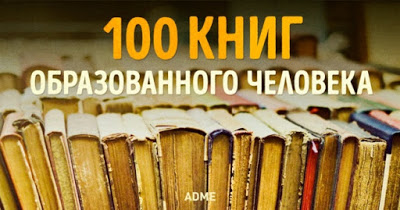 1. Адамович А., Гранин Д. Блокадная книга
2. Айтматов Ч. И дольше века длится день / Белый пароход
3. Аксенов В. Звездный билет/ Остров Крым
4. Алексин А. Мой брат играет на кларнете
5. Арсеньев В. Дерсу Узала
6. Астафьев В. Пастух и пастушка / Царь-рыба
7. Бабель И. Одесские рассказы / Конармия
8. Бажов П. Уральские сказы
9. Белых Л., Пантелеев Л. Республика ШКИД
10. Богомолов В. Момент истины (В августе сорок четвертого)
11. Бондарев Ю. Батальоны просят огня / Горячий снег
12. Боханов А. Император Александр III
13. Булгаков М. Белая гвардия
14. Булычев К. Приключения Алисы
15. Бунин И. Темные аллеи
16. Быков В. Мертвым не больно / Сотников
17. Васильев Б. А зори здесь тихие… / В списках не значился
18. Вернадский Г. Начертание русской истории
19. Волков А. Волшебник Изумрудного города
20. Гайдар А. Тимур и его команда / Голубая чашка / Чук и Гек
21. Гамзатов Р. Мой Дагестан/ Стихотворения
22. Гиляровский В. Москва и москвичи
23. Гончаров И. Обыкновенная история
24. Горянин А. Россия. История успеха (в 2 книгах) Россия: история успеха
25. Грин А. Алые паруса / Бегущая по волнам
26. Гумилёв Л. От Руси до России
27. Гумилев Н. Стихотворения
28. Деникин А. Очерки русской смуты
29. Джалиль М. Моабитская тетрадь
30. Довлатов С. Зона / Чемодан / Заповедник / Рассказы
31. Достоевский Ф. Идиот
32. Драгунский В. Денискины рассказы
33. Дудинцев В. Белые одежды
34. Думбадзе Н. Я, бабушка, Илико и Илларион
35. Ибрагимбеков М. И не было лучше брата
36. Ильин И. О России. Три речи
37. Ильф И., Петров Е. Двенадцать стульев/ Золотой телёнок
38. Ишимова А. История России в рассказах для детей
39. Искандер Ф. Сандро из Чегема
40. Каверин В. Два капитана/ Открытая книга
41. Кассиль Л. Будьте готовы, Ваше высочество! / Кондуит и Швамбрания
42. Катаев В. Белеет парус одинокий
43. Кондратьев В. Сашка
44. Кончаловская Н. Наша древняя столица
45. Крапивин В. Мальчик со шпагой
46. Кузьмин В. Сокровище нартов: Из кабардинских и балкарских сказаний о богатырях-нартах
47. Куприн А. Поединок/ Гранатовый браслет
48. Лагин Л. Старик Хоттабыч
49. Лесков Н. Очарованный странник
50. Лихачев Д. «Слово о полку Игореве» и культура его времени/ Раздумья о России (сборник)/ Рассказы русских летописей XII-XIV вв.
51. Лотман Ю. Беседы о русской культуре / Роман А.С. Пушкина «Евгений Онегин»: Комментарий
52. Набоков В. Дар/ Защита Лужина /Приглашение на казнь
53. Некрасов В. В окопах Сталинграда
54. Носов Н. Приключения Незнайки и его друзей / Незнайка на Луне / Живая шляпа / Мишкина каша
55. Обручев В. Земля Санникова
56. Олеша Ю. Три толстяка
57. Островский Н. Как закалялась сталь
58. Паустовский К. Повесть о жизни/ Мещерская сторона
59. Пикуль В. Реквием каравану PQ-17/ Миниатюры
60. Приставкин А. Ночевала тучка золотая
61. Петрушевская Л. Рассказы и повести
62. Полевой Б. Повесть о настоящем человеке
63. Прутков Козьма Сочинения
64. Распутин В. Прощание с Матерой
65. Рождественский Р. Стихотворения
66. Рубцов Н. Стихотворения
67. Руставели Ш. Витязь в тигровой шкуре
68. Рыбаков А. Кортик/ Бронзовая птица/ Выстрел
69. Самойлов Д. Стихотворения
70. Симонов К. Стихотворения/ Живые и мертвые
71. Соловьев Л. Повесть о Ходже Насреддине
72. Стругацкий А., Стругацкий Б. Понедельник начинается в субботу/ Трудно быть богом
73. Токарева В. Рассказы и повести
74. Толстой А. Князь Серебряный
75. Толстой JI. Хаджи-Мурат/ Казаки/ Анна Каренина
76. Тукай Г. Шурале
77. Тынянов Ю. Пушкин / Смерть Вазир-Мухтара
78. Успенский Э. Крокодил Гена и его друзья./ Дядя Федор, пес и кот
79. Фадеев А. Молодая гвардия / Разгром
80. Фраерман Р. Дикая собака Динго, или Повесть о первой любви
81. Хетагуров К. Стихотворения
82. Шварц Е. Дракон/ Снежная королева
83. Шукшин В. Рассказы
84. Эйдельман Н. Лунин / Твой девятнадцатый век
85. Эренбург И. Люди, годы, жизнь
86. Ян В. Чингисхан. Батый. К последнему морю
87. Янин В. Я послал тебе бересту
88. Эпосы, былины, летописи Алпамыш
89. Гэсэр
90. Давид Сасунский
91. Джангар
92. Калевала
93. Кёр-оглу
94. Манас
95. Олонхо
96. Урал-батыр
97. Древние российские стихотворения, собранные Киршею Даниловым
98. Повесть временных лет
99. Былины (сост. Чечеров К., Ухов П.)
100. Сказки народов России (сост. Ватагин М.)